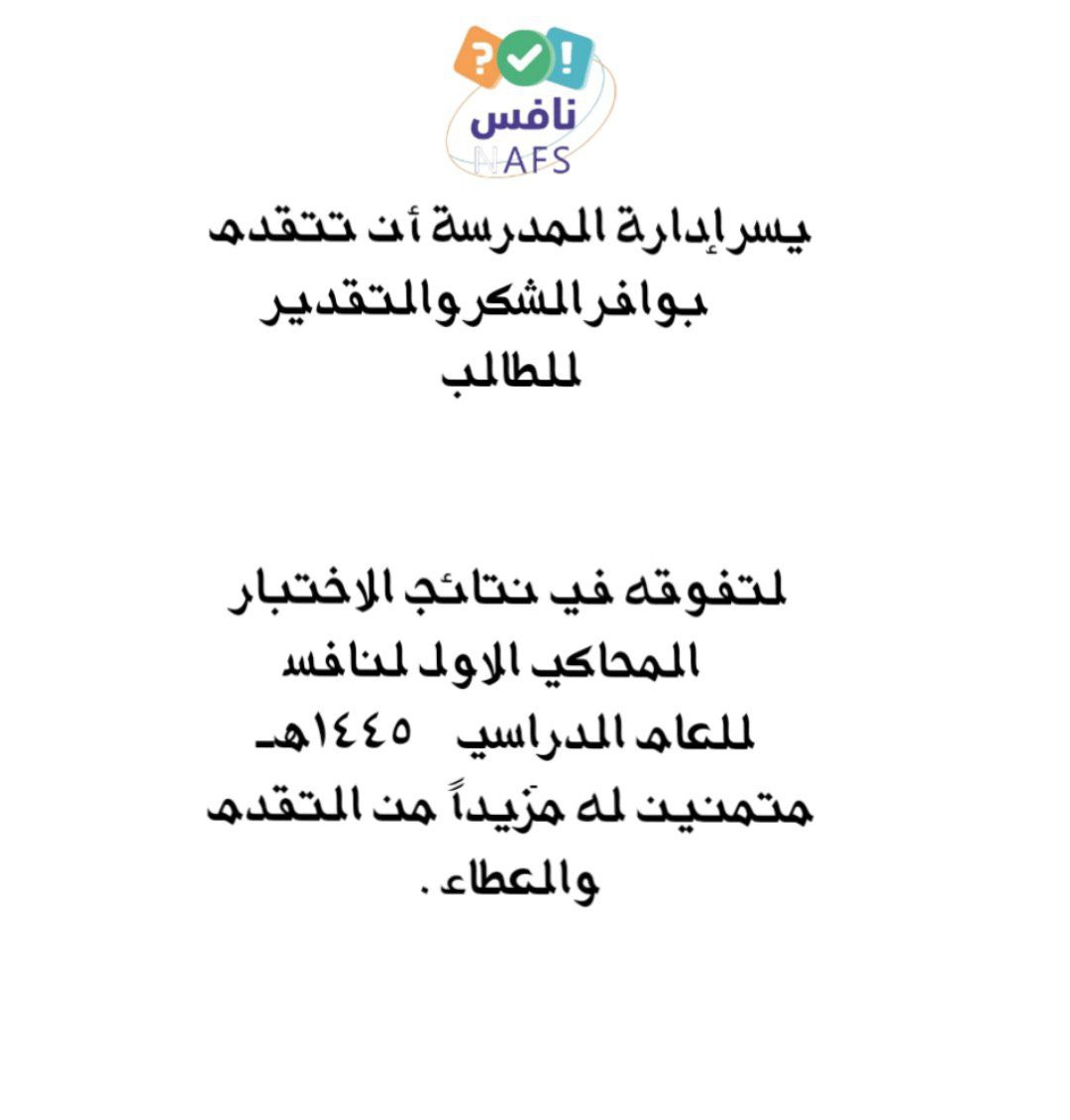 يسر إدارة المدرسة أن تتقدم بوافر الشكر والتقديرللطالب /لتفوقه في نتائج الاختبار المحاكي الاول لنافس للعام الدراسي  1445هـمتمنين له مزيداً من التقدم والعطاء .مدير المدرسة/  يسر إدارة المدرسة أن تتقدم بوافر الشكر والتقديرللطالبة /لتفوقه في نتائج الاختبار المحاكي الاول لنافس للعام الدراسي  1445هـمتمنين له مزيداً من التقدم والعطاء .مديرة المدرسة/  يسر إدارة المدرسة أن تتقدم بوافر الشكر والتقديرالمنفذ /لتفوقه في نتائج الاختبار المحاكي الاول لنافس للعام الدراسي  1445هـمتمنين له مزيداً من التقدم والعطاء .مدير المدرسة/  يسر إدارة المدرسة أن تتقدم بوافر الشكر والتقديرالمنفذة /لتفوقه في نتائج الاختبار المحاكي الاول لنافس للعام الدراسي  1445هـمتمنين له مزيداً من التقدم والعطاء .مديرة المدرسة/  